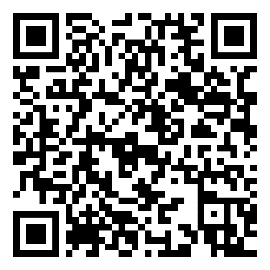 Du bruit dans l’art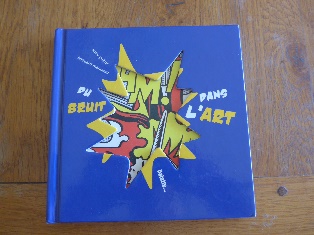 